DEVELOPMENT TITLE: Canoe North Adventures Guided River Outfitting in Nahanni National Park Reserve. Proposed development date(s): June 20 - Sep 1, 2020 DEVELOPMENT DESCRIPTION:Many visitors accessing Nahanni National Park Reserve (Nahanni) do so as clients of commercial outfitting companies. Guided river outfitting typically begins at earliest the first week of June (more often, the second to third week of June) and, on average, run until the first week of September. They range anywhere from one to three weeks in length and include river tripping and hiking as primary activities. A commercial river outfitter must obtain a Parks Canada business licence to operate in Nahanni. The Guidelines for Licensing of Guided River Outfitting in Nahanni and Nááts’įhch’oh National Park Reserves outline the considerations for safety and sustainability, set quotas for visitation and limit the number of licences Parks Canada issues in Nahanni National Park Reserve. There will only be 4 licences issued, one of which is reserved for an Indigenous Dehcho business. The guidelines were developed through detailed public consultations, stakeholder engagement and in consultation with cooperative management partners in Nááts’įhch’oh and Nahanni National Park Reserves.As per the licensing guidelines and dependent on the outcome of this preliminary screening, Parks Canada is considering the issuance of a business licence to Canoe North Adventures to offer guided river outfitting services in Nahanni National Park Reserve. This business licence would allow the licensee to guide up to 4 trips in June, 4 trips in July and 6 trips in August. A maximum of 15 people (including guides) would be permitted on each guided excursion. Canoe North Adventures has indicated in their application that their trips will primarily start at Náįlįcho and end at Nahanni Butte near Highway 7. According to the Mackenzie Valley Resource Management Act (MVRMA), a Parks Canada business licence must undergo preliminary screening. This preliminary screening applies to Canoe North Adventures’ application for a business licence to conduct guided river outfitting activities in Nahanni National Park Reserve.:ActivitiesWater-based: canoeingLand-based: camping, day hiking, backpacking (overnight camping) Locations (see map, Appendix 1)MitigationsCanoe North Adventures will follow best practices for leave-no-trace camping and will adhere to the mitigations described in the Parks Canada Best Management Practice for Commercially Guided Eco-tourism Activities in Nahanni and Nááts'įhch'oh National Park Reserve of Canada. This document is available upon request from Parks Canada staff at Nahanni. Appendix 1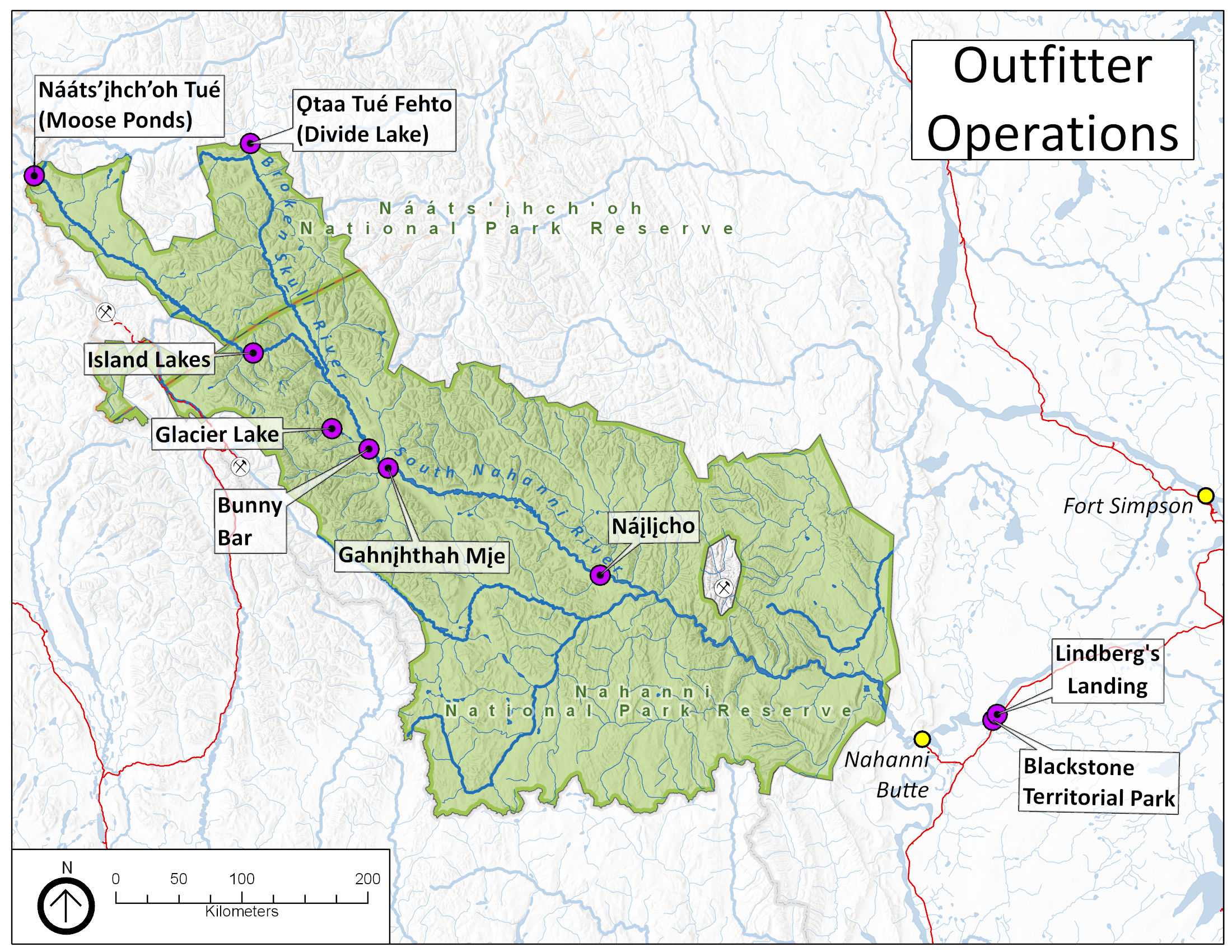 Appendix 2 - Distribution ListWATER-BASED ACTIVITY START LOCATIONSWATER-BASED ACTIVITY START LOCATIONSIsland Lakes, NahanniAccess for the South Nahanni RiverBunny Bar, NahanniAccess for the South Nahanni RiverGahnįhthah  Mįe, NahanniAccess for the South Nahanni RiverNáįlįcho, NahanniAccess for the South Nahanni RiverWATER-BASED ACTIVITY END LOCATIONSWATER-BASED ACTIVITY END LOCATIONSGahnįhthah  Mįe, NahanniBlackstone Territorial Park, NTNáįlįcho, NahanniŁı́ı́dlı̨ı̨ Kų́ę́, NTNahanni Butte, NTLindberg’s Landing, NTWATER-BASED ACTIVITY CAMP LOCATIONSWATER-BASED ACTIVITY CAMP LOCATIONSNáįlįchoGahnįhthah  MįeGlacier LakeRandom camp locations along the South Nahanni RiverRandom camp locations along the South Nahanni RiverHIKING / BACKPACKING ROUTES (Note: all are backcountry/non-maintained routes)HIKING / BACKPACKING ROUTES (Note: all are backcountry/non-maintained routes)South Nahanni River to Glacier Lake (multi-night)Glacier Lake to Fairy Meadows (multi-night)Gahnįhthah Mįe to Gahnįhthah Tufa Mounds (day) Gahnįhthah Portage and Campground (day)Sunblood Mountain (day)Marengo Creek (day)Pulpit Rock and Gate Viewpoint (day)Painted Canyon (day)Scow Creek (day)Lafferty’s Creek (day)Other exploratory day hike routes along river corridorsOrganization ContactMackenzie Valley Environmental Impact Review Boardpreliminaryscreening@reviewboard.caMackenzie Valley Land and Water Boardjpotten@mvlwb.com; tyree@mvlwb.comDehcho First Nationsjackson_mcdermott@dehcho.org; dahti_tsetso@dehcho.orgChief Jerry Antoine 
Liidlii Kue First Nationchief@liidliikue.comChief Gladys Norwegian 
JMR First Nationchief@jmrfn.com Chief Darrell Betsaka 
Nahanni Butte Dene Bandchief.betsaka@gmail.comChief Joachim Bonnetrouge 
Deh Gah Gotie First Nationchief@dehgahgotie.caChief Lloyd Chicot
Ka’a'gee Tu First Nationkaageetu_chief@northwestel.netChief Dolphus Jumbo
Sambaa K’e Dene Bandchief@sambaakefn.comChief Darcy E. Moses 
Pehdzeh Ki First Nationpkfnlands@outlook.comChief Courtney Cayen (via Misty Ireland, Lands Dept) West Point First Nationland@wpfn.caPresident Clifford McLeod 
Fort Providence Métis Nationfpmcpres@northwestel.netPresident Marie Lafferty
Fort Simpson Métis Localmetisnation52@ northwestel.netKeyna Norwegianeaglefirelogistics@gmail.comAir Tindiinfo@airtindi.comAlpine Aviationalpineaviation@gmail.comBlack Sheep Aviation & Cattle Co. Ltd.info@flyblacksheep.caGreat Slave Helicopters 2018fortsimpson@gsheli.comKluane Airways Ltdinfo@kluaneairways.comLiard Air Ltdinfo@nrlodge.comNorthern Rockies Air Charter Ltd.info@scooplake.comNorth-Wright Airways Ltdops@north-wrightairways.comSimpson Air 1981 Ltdsimpsonair@northwestel.netSolitude Excursions Ltdhike@helihikenahanni.comSouth Nahanni Airwaysinfo@southnahanniairways.ca;charters@southnahanniairways.caSummit Air and Summit Helicopterspeter.rice@summithelicopters.cainfo@flysummitair.comTrans North Turbo Air Limiteddpachiorka@tntaheli.comTundra Helicopterstundrahelicopters@hotmail.comBlack FeatherThe Wilderness Adventure Companyinfo@blackfeather.comNahanni Wilderness Adventuresadventures@nahanniwild.comJennifer Thistle, Acting Regional Superintendent, Dehcho Industry, Tourism and Investment, Government of the Northwest TerritoriesJennifer_Thistle@gov.nt.caDouglas Dillon (Aboriginal Tourism Development Officer, Industry, Tourism and Investment - Tourism and Parks Division  Government of the Northwest Territories)Douglas_Dillon@gov.nt.caCathie Bolstad (Executive Director, NWT Tourism)executive@spectacularnwt.comCPAWS, NWT Chapternwtadmin@cpaws.orgCanoe North Adventuresinfo@canoenorthadventures.comJackpine Paddleinfo@jackpinepaddle.comTulita Land/Financial Corporationpresident@tulitalandcorp.caexecutivedirector@tulitalandcorp.caFort Norman Metis Land Corporationrockynorwegian@gmail.comexecdirno60@gmail.comNorman Wells Land Corporationhci2@theedgenw.caTulita Renewable Resources Counciltrrc@northwestel.netNorman Wells Renewable Resources Councilsahtuapple@hotmail.comnwrrc@nwlc.caTulita District Land Corporationhci2@theedgenw.cadistrict@allstream.netTulita Dene Bandtdbchief@live.caband_manager@tulitadeneband.comHamlet of Tulitarockynorwegian@gmail.comSAO@hamletoftulita.caTown of Norman WellsMayor_Frank_Pope@normanwells.com;SeniorAdministrativeOfficer@normanwells.com